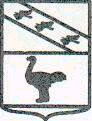 Администрации города ЛьговаКурской областиПОСТАНОВЛЕНИЕОт  17.09.2019   № 1125О внесении изменений в Постановление Администрации города ЛьговаКурской области от 17.02.2016 №156 «Об утвержденииПоложения о планировании регулярных перевозок»На основании Федеральных законов от 06.10.03 №131-ФЗ "Об общих принципах организации местного самоуправления в Российской Федерации", от 10.12.1995 N 196-ФЗ "О безопасности дорожного движения",  от 08.11.2007 №259-ФЗ «Устав автомобильного транспорта и городского наземного электрического транспорта», от  13.07.2015  №220-ФЗ «Об организации регулярных перевозок пассажиров и багажа автомобильным транспортом и городским наземным электрическим транспортом в Российской Федерации и о внесении изменений в отдельные законодательные акты Российской Федерации»,  Решения Льговского Городского Совета депутатов от 28 января 2016 г. №1 «Об утверждении Положения о пассажирских перевозках автомобильным транспортом в городе Льгове Курской области», Администрация города Льгова Курской области ПОСТАНОВЛЯЕТ:1. Внести в Постановление Администрации города Льгова Курской области от 17.02.2016 №156 «Об утверждении Положения о планировании регулярных перевозок» следующие изменения:В строку 7 столбца 3 пункта 5 Приложения к Постановлению Администрации города Льгова Курской области слова «Н.деревеньки» заменить на слова «Н.деревеньки (в районе Успенского Храма)».2. Постановление вступает в силу со дня его подписания. И.о.Главы города                                                  А.Е.Савенков